T.C.SARIÇAM KAYMAKAMLIĞIKOZANOĞLU LİONS ANAOKULU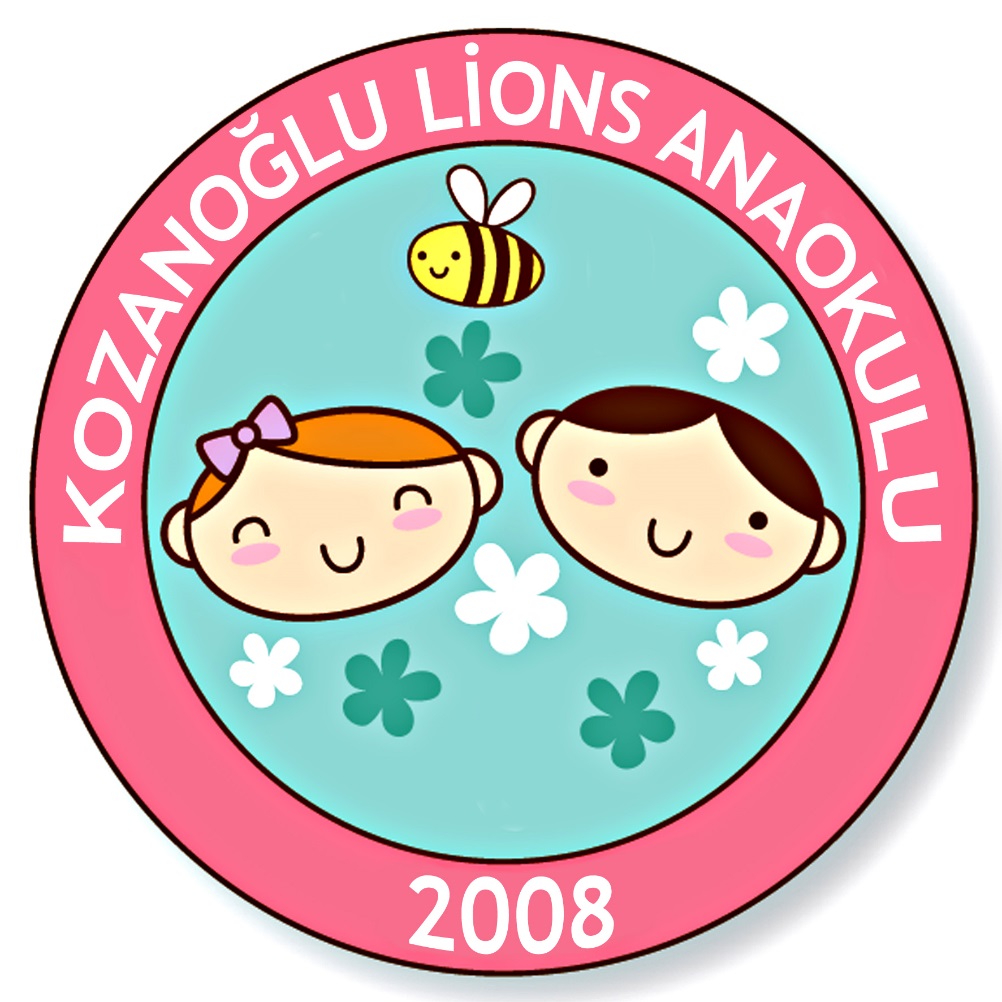    2019 - 2023 STRATEJİK PLANI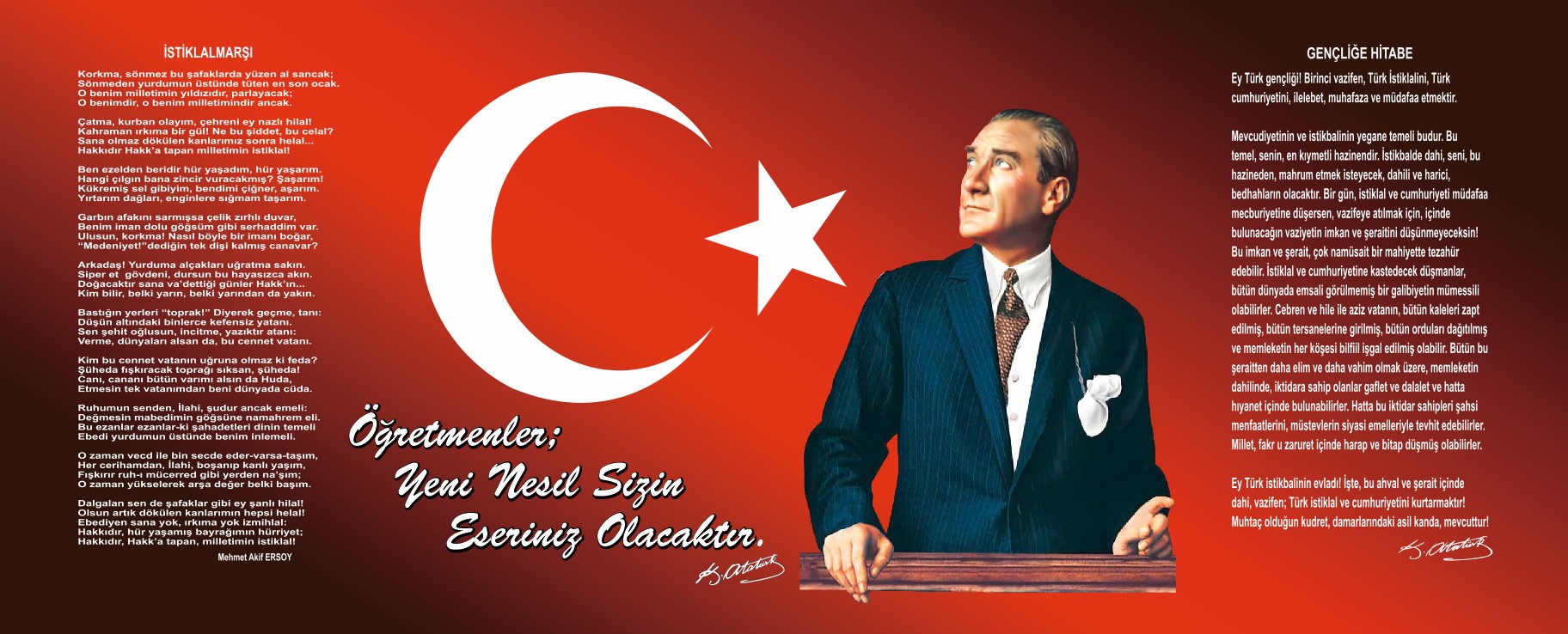 Sunuş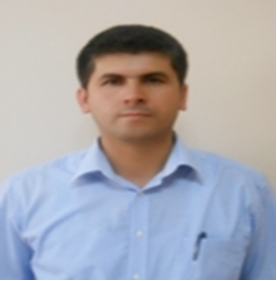 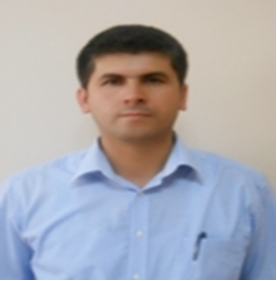 Okul Öncesi eğitimin önemini anlamış olmanın sorumluluğu ile Kozanoğlu Lions Anaokulu Müdürlüğü’nün 2019 – 2023 yılları arasında bize kılavuz olacağına inandığımız Stratejik Planımızı 5018 sayılı Kamu Maliye Yönetimi Kanunu çerçevesinde hazırlamamız kanun gereğidir.Tüm Çalışan personellerin ortak katkısıyla hazırlanan bu plan Stratejik Planlama, ortak bir anlayışla ortaya konan yol gösterici nitelikte bir plandır. İnsanlarımızı asrın gerektiği bir şekilde yetiştirmek için çalışmak hepimizin görevidir. Bu çalışmayı yaparken de planlı, düzenli ve emin adımlarla ilerlemek gerekmektedir.Stratejik Planımızın Kozanoğlu Lions  Anaokulu’na, ülkemize ve tüm insanlığa hayırlar getirmesini diliyorum.                                                                                                                                    Yusuf YILMAZOĞLU                                                                                                                                         Okul  MüdürüBÖLÜM I : GİRİŞ ve PLAN HAZIRLIK SÜRECİ2019-2023 dönemi stratejik plan hazırlanması süreci Üst Kurul ve Stratejik Plan Ekibinin oluşturulması ile başlamıştır. Ekip tarafından oluşturulan çalışma takvimi kapsamında ilk aşamada durum analizi çalışmaları yapılmış ve durum analizi aşamasında paydaşlarımızın plan sürecine aktif katılımını sağlamak üzere paydaş anketi, toplantı ve görüşmeler yapılmıştır. (Varsa süreç içinde yapılan diğer çalışmalar yazılacak) Durum analizinin ardından geleceğe yönelim bölümüne geçilerek okulumuzun amaç, hedef, gösterge ve eylemleri belirlenmiştir. Çalışmaları yürüten ekip ve kurul bilgileri altta verilmiştir.STRATEJİK PLAN ÜST KURULUBÖLÜM II: DURUM ANALİZİ2015-2018 Eğitim-Öğretim yılında stratejik hedefler ve amaçlarımız doğrultusunda okulumuzda yapılan çalışmalar içerinde alınarak istenilen hedeflere ulaşılmaya çalışılmıştır.Ulaşılmak istenen amaç ve hedefler %92 oranında gerçekleştirilmiştir. 2019-2023 Eğitim-Öğretim süresi içinde belirlediğimiz  hedefler doğrultusunda okulumuzda kaliteli eğitim-öğretim ortam yaratarak Milli Eğitimin belirlemiş olduğu seviyeye çıkartmaya çalışılacaktır.Veli seminerleri veli katılımları sayıları arttırılarak okulöncesinin önemini  velilerimizin, benimsemeleri sağlanarak, çocuklarımızın gelişim alanları desteklenecektir.     OKULUN KISA TANITIMIOkulumuz,  21/01/2008 tarihinde eğitim öğretime açılarak hizmet vermeye başlamıştır.  Okulumuzda: 5 derslik, oyun alanı, mutfak, yemekhane, rehber öğretmen odası, müdür odası ve müdür yardımcısı odası bulunmaktadır. Okulumuzun bahçe düzenlemesi yeterli bulunmaktadır. Okulumuz Eğitim öğretimine 6 yaş gruplarında sabah ve öğle grupları olmak üzere yarım gün ikili eğitim vermektedir. Yaş (54-66 ay).      Okulda 2 yönetici,  10 kadrolu öğretmen, 1 rehber öğretmen 4 ücretli personel 3 İŞKUR personeli biri güvenlik görevlisi görev yapmaktadır. Isınma klima ile sağlanmaktadır. Aydınlanma elektrikle sağlanmaktadır. Binanın şehir içme suyu şebekesi vardır. Pis su boruları ile birlikte diğer atık sular şehir kanalizasyon borusuna bağlıdır. Okulumuz yarım gün 10 şube hizmet vermektedir. Gruplar oluşturulurken çocukların gelişim seviyeleri ve yaş grupları göz önünde bulundurulmakta olup halen 287 öğrenciye eğitim verilmektedir. Her sınıfın kendine ait, kitaplığı bulunmakta, çocukların ilgilerine ve yaş seviyelerine uygun kitaplar bulunmaktadır. Okulun ayrıca bir deposu bulunmamaktadır. Gıda ve v.b. alımları cinsine göre günlük, haftalık en fazla 30 günlük yapılmakta gıdalar yemekhanede bulunan buzdolapları ve diğer dolaplarda muhafaza edilmektedir. Okulumuzda 2 yönetici odası, 1 Personel (Öğretmen, Hizmetli Tüm personel) odası mevcuttur. Yemekhane, Antre (giriş) okulun diğer bölümlerini oluşturmaktadır. Okulumuz 644 m2’dir. Pencerelerin çift cam yapılmasıyla ısı kaybı önlenmiştir Okulumuz öğretmenleri gençtir. Mesleklerinin başında olmalarından dolayı heyecan dolu olup kendilerini geliştirme açısından isteklilerdir. Velilerimizin büyük bölümü okuma yazma oranı orta eğitime önem veren kişiler olması dolayısıyla olumlu, Bireysel görüşmelere yer verilmektedir. Aktivitelere katılamamalarından dolayı olumsuzluk yaratmaktadır. Birçoğu farklı illerden gelmiş farklı kültürde kişilerden oluşmak olup bu da farklı kültürde çocukların bir arada olmasını sağlaması açısından olumlu yönleri de bulunmaktadır. Ancak velilerimizin aidatları düzenli yatırmaması okulumuz ihtiyaçlarını gidermekte sorun yaratmaktadır. Okulumuzda yapılan toplantılarda ve veli toplantılarında okulun sorunları konuşulmakta ve eğitim seviyesinin yükseltilmesi için gerekli olan yapılanmalardan söz edilmekte ve bu toplantılar sonunda alınan kararlar uygulanmaya çalışılmaktadır. Sınıflarımızda veli katılımları yapılarak,veli ziyaretlerine de öncelik problemli çocuklara verilerek , okul-aile işbirliği içinde bulunulmaktadır.Okulumuz öğretmenleri gençtir. Mesleklerinin başında olmalarından dolayı heyecan dolu olup kendilerini geliştirme açısından isteklilerdir. Geneli bilgisayar kullanımını bilmektedir. Sınıflarımıza her sınıfta (beş sınıf) bir bilgisayar bulunmaktadır.Okulun Mevcut Durumu: Temel İstatistiklerOkulumuzun temel girdilerine ilişkin bilgiler altta yer alan tabloda yer almaktadır.Okulun Mevcut Durumu: Temel İstatistikler
Okul/Kurum KünyesiOkulumuzun temel girdilerine ilişkin bilgiler altta yer alan okul künyesine ilişkin tabloda yer almaktadır.Temel Bilgiler Tablosu- Okul KünyesiÇalışan BilgileriÇalışan Bilgileri TablosuOkulumuz Bina ve AlanlarıOkul Yerleşkesine İlişkin Bilgiler	Sınıf ve Öğrenci Bilgileri.Donanım ve Teknolojik KaynaklarımızTeknolojik kaynaklar başta olmak üzere okulumuzda bulunan çalışır durumdaki donanım malzemesine ilişkin bilgiye alttaki tabloda yer verilmiştir.Teknolojik Kaynaklar TablosuGelir ve Gider BilgisiOkulumuzun genel bütçe ödenekleri, okul aile birliği gelirleri ve diğer katkılarda dâhil olmak üzere gelir ve giderlerine ilişkin son iki yıl gerçekleşme bilgileri alttaki tabloda verilmiştir.PAYDAŞ ANALİZİ  Stratejik planlamanın temel unsurlarından birisi katılımcılıktır. Stratejik planın sahiplenilmesi ve uygulamanın etkinliğini artırmak amacıyla Müdürlüğümüzün etkileşim içinde olduğu tarafların görüşleri dikkate alınmıştır. Diğer yandan hizmetlerin yararlanıcı ihtiyaçlar doğrultusunda şekillendirilebilmesine özel önem verilmiştir.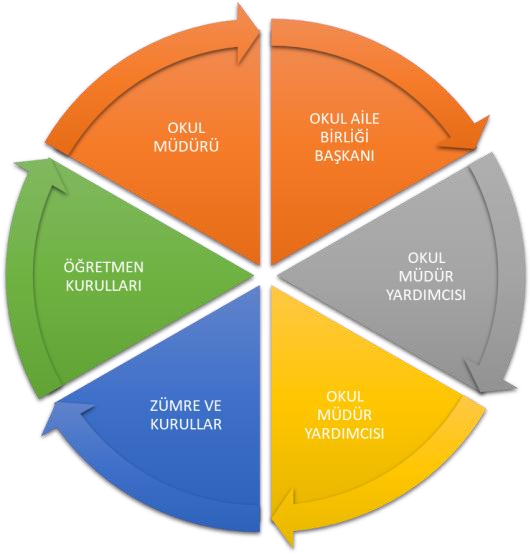 Tablo-1: Öğretmen anket formu yüzdelik oranlarPaydaş görüşleri ve beklentileri stratejik amaç ve hedeflerin oluşturulma aşamasında tekrar ele alınarak plana yansıtılmıştır.            Öğretmen Anketi Sonuçları:  Okulumuzda alınan kararların, çalışanların katılımıyla alındığı, öğretmenler arasında ayrım yapılmadığı, okul idaresi ve yönetiminin  çalışanlarla paylaşıldığı,çalışanların fikirlerinin alındığı, öğretmenlerin kullanımına tahsis edilmiş öğretmenler odasının bulunmaması (okul binasının kullanım alanında  yetersizliğinden ),öğretmenlere yönelik mesleki ve kültürel  eğitim seminerlerinin çoğaltılması,okulumuzun öğrenci potansiyelinin fazla olmasından dolayı ek sınıf açılması istenildiği gözlemlenip,değerlendirilmektedir; ilgili çözüm yolları geliştirilmeye çalışılacaktır.   Tablo-2: Veli anket formu yüzdelik oranlar   Veli Anketi Sonuçları:  Sosyal etkinliklerin her ay düzenli yapılması çocukların farklı olanaklardan yararlanarak çevreyi tanıdıkları, okuldaki etkinliklere katılımlar sağlanılarak sınıf çalışmalarına katıldıkları, öğretmenlerin  ev ziyareti yapmalarından memnun oldukları, labaratuvar v.b. ayrı sınıfların olmasını istedikleri  değerlendirilmektedir.GZFT (Güçlü, Zayıf, Fırsat, Tehdit) Analizi         İçsel FaktörlerGZFT (Güçlü, Zayıf, Fırsat, Tehdit) Analizi Okulumuzun temel istatistiklerinde verilen okul künyesi, çalışan bilgileri, bina bilgileri, teknolojik kaynak bilgileri ve gelir gider bilgileri ile paydaş anketleri sonucunda ortaya çıkan sorun ve gelişime açık alanlar iç ve dış faktör olarak değerlendirilerek GZFT tablosunda belirtilmiştir. Dolayısıyla olguyu belirten istatistikler ile algıyı ölçen anketlerden çıkan sonuçlar tek bir analizde birleştirilmiştir.Kurumun güçlü ve zayıf yönleri donanım, malzeme, çalışan, iş yapma becerisi, kurumsal iletişim gibi çok çeşitli alanlarda kendisinden kaynaklı olan güçlülükleri ve zayıflıkları ifade etmektedir ve ayrımda temel olarak okul müdürü/müdürlüğü kapsamından bakılarak iç faktör ve dış faktör ayrımı yapılmıştır.Güçlü Yönler:Zayıf Yönler:Dışsal FaktörlerFırsatlar: Tehditler:Gelişim ve Sorun AlanlarıGelişim ve Sorun AlanlarıGelişim ve sorun alanları analizi ile GZFT analizi sonucunda ortaya çıkan sonuçların planın geleceğe yönelim bölümü ile ilişkilendirilmesi ve buradan hareketle hedef, gösterge ve eylemlerin belirlenmesi sağlanmaktadır. Gelişim ve sorun alanları ayrımında eğitim ve öğretim faaliyetlerine ilişkin üç temel tema olan Eğitime Erişim, Eğitimde Kalite ve kurumsal Kapasite kullanılmıştır. Eğitime erişim, öğrencinin eğitim faaliyetine erişmesi ve tamamlamasına ilişkin süreçleri; Eğitimde kalite, öğrencinin akademik başarısı, sosyal ve bilişsel gelişimi ve istihdamı da dâhil olmak üzere eğitim ve öğretim sürecinin hayata hazırlama evresini; Kurumsal kapasite ise kurumsal yapı, kurum kültürü, donanım, bina gibi eğitim ve öğretim sürecine destek mahiyetinde olan kapasiteyi belirtmektedir.Gelişim ve sorun alanlarına ilişkin GZFT analizinden yola çıkılarak saptamalar yapılırken yukarıdaki tabloda yer alan ayrımda belirtilen temel sorun alanlarına dikkat edilmesi gerekmektedir.Gelişim ve Sorun AlanlarımızBÖLÜM III: MİSYON, VİZYON VE TEMEL DEĞERLERVİZYONUMUZ Okul öncesi eğitimde; topluma örnek bir kurum olarak geleceğimizin güvencesi olan çocuklarımıza ve onları bize emanet eden ebeveynler adına kaliteli hizmet vererek geleceğe umutla bakabilen, Atatürkçülüğü benimseyen, analiz ve sentez yapabilen, bilinçli, umutlu ve güzel ahlaklı çocuklarOkul Müdürlüğümüzün Misyon, vizyon, temel ilke ve değerlerinin oluşturulması kapsamında öğretmenlerimiz, öğrencilerimiz, velilerimiz, çalışanlarımız ve diğer paydaşlarımızdan alınan görüşler, sonucunda stratejik plan hazırlama ekibi tarafından oluşturulan Misyon, Vizyon, Temel Değerler; Okulumuz üst kurulana sunulmuş ve üst kurul tarafından onaylanmıştır.MİSYONUMUZ:  Türk Milli Eğitimi’nin ve Okul öncesi eğitimin amaçları doğrultusunda, öğrencilerimizin en üst düzeyde bilgi ve beceriye sahip olarak, doğaya, insanlara, çevreye, etik değerlere önem veren, sorumluluk alabilen, kendine güvenen örnek çocuklar yetiştirmektir.yetiştirebilmekTEMEL DEĞERLERİMİZ 1)Müdürlüğümüzde Atatürk İlke ve İnkılâpları değerlerimizi oluşturur.2)Müdürlüğümüzde adalet, eşitlik ve tarafsızlık anlayışına göre is ve işlemleri yürütürüz.3)-Milletimizin daima en iyiyi hak ettiğine inanırız.4)-Kimden gelirse gelsin, her öneriye açık oluruz ve bunları dikkate alırız.5) -Milli kültürümüzü koruma ve geliştirme bilinci içerisinde hareket ederiz.6)- Toplumun düşünce ve ahlaki temizliğine katkıda bulunuruz.7-Biz, kendimize ve birbirimize güveniriz.8- Biz birbirimizle değil, kendimizle yarışarak hep daha iyiye ve güzele ulaşmayı hedefleriz.9- Başarıyı ekip çalışması olarak görürüz.10- Eleştirilerimizi çözüm önerileriyle sunarız.11- Her insan saygındır ve saygı görmeye layıktır  anlayışıyla hizmet ederiz12- Eşitlik ilkesi inancı ile çalışırız.13- Her işimiz önemlidir, ihmal edilemez.14- Fırsat buldukça ödül verir, mecbur kalmadıkça ceza vermeyiz.15- Yöneticiler ve çalışanlar arasında, hizmete yönelik sağlıklı iletişim vardır.16- Gelişmelerin, yeniliklerin sürekli izleyicisi ve yaratıcısıyız.17- Ülkemizin geleceğinden kendimizi sorumlu tutarız.18- Çağdaş ve saygın bireylerin sağlıklı ve temiz bir çevrede yetiştirileceğine inanırızBÖLÜM IV: AMAÇ, HEDEF VE EYLEMLERTEMA I : EĞİTİM VE ÖĞRETİME ERİŞİMStratejik Amaç 1: Kayıt bölgemizde yer alan çocukların okullaşma oranlarını artıran, öğrencilerin uyum ve devamsızlık sorunlarını gideren etkin bir yönetim yapısı kurulacaktır.  Stratejik Hedef 1.1.  Kayıt bölgemizde yer alan çocukların okullaşma oranları artırılacak ve öğrencilerin uyum ve devamsızlık sorunları da giderilecektir.Performans GöstergeleriEylem PlanıTEMA II: EĞİTİM VE ÖĞRETİMDE KALİTENİN ARTIRILMASIStratejik Amaç 2: Öğrencilerimizin gelişmiş dünyaya uyum sağlayacak şekilde donanımlı bireyler olabilmesi için eğitim ve öğretimde kalite artırılacaktır.Stratejik Hedef 2.1. Öğrenme kazanımlarını takip eden ve velileri de sürece dâhil eden bir yönetim anlayışı ile öğrencilerimizin akademik başarıları ve sosyal faaliyetlere etkin katılımı artırılacaktır.Performans GöstergeleriEylemlerStratejik Hedef 2 .2. Öğretmenlerin katıldığı hizmet içi eğitim faaliyetlerinin sayısını arttırmakPerformans GöstergeleriEylemlerTEMA III: KURUMSAL KAPASİTEStratejik Amaç 3: Kurumsal iletişim/Çalışma ortamlarının iletişimi ve iş motivasyonunu sağlayacak biçimde düzenlenmesi  Eğitim ve öğretim faaliyetlerinin daha nitelikli olarak verilebilmesi için okulumuzun kurumsal kapasitesi güçlendirilecektir. Stratejik Hedef 3.1.  Kurumsal iletişimi, okulun fiziksel ve teknolojik alt yapısı güçlendirilmesi ve okul güvenliğinin sağlanılmasıPerformans GöstergeleriEylemlerBÖLÜM V: MALİYETLENDİRME2019-2023 Stratejik Planı Faaliyet/Proje Maliyetlendirme TablosuBÖLÜM VI: İZLEME VE DEĞERLENDİRMEİzleme, stratejik plan uygulamasının sistematik olarak takip edilmesi ve raporlanmasıdır. Değerlendirme ise, uygulama sonuçlarının amaç ve hedeflere kıyasla ölçülmesi ve söz konusu amaç ve hedeflerin tutarlılık ve uygunluğunun analizidir. İzleme, yönetime yardımcı olan sistemli bir faaliyettir. Raporlama izleme faaliyetinin temel aracıdır. İzleme raporları objektif olmalıdır. İlerleme sağlanan alanlar yanında, ilerleme sağlanamayan konular da rapor edilmelidir.Kozanoğlu Lions Anaokulumuzun  stratejik planının onayı alınıp uygulamaya geçilmesi ile beraber izleme ve değerlendirme faaliyetleri de başlayacaktır. Amaç ve hedeflerin gerçekleştirilmesine ilişkin gelişmelerin yapılan faaliyetin gerçekleşme zamanına bağlı olarak belirli bir sıklıkla raporlanması ve ilgili taraflar ile kurum içi ve kurum dışı mercilerin değerlendirmesine sunulması sağlanacaktır. Raporlama genel anlamda Altı aylık ve Yıllık olmak üzere senede iki defa gerçekleştirilecektir. Her yılın Ocak-Şubat ve Haziran-Temmuz aylarında raporlama yapılacaktır. Raporlar iki nüsha şeklinde düzenlenip bir tanesi birimde kalacak diğeri ise gerekli çalışma ve değerlendirmenin yapılabilmesi için Ceyhan İlçe Milli Eğitim Müdürlüğü Strateji Geliştirme Hizmetleri Birimine gönderilecektir. Gelen raporlar değerlendirilerek stratejik planlama sürecinde, izleme ve değerlendirme faaliyetleri sonucunda elde edilen bilgiler kullanılarak, stratejik plan gözden geçirilecek, hedeflenen ve ulaşılan sonuçlar karşılaştırılacaktır. 	Bu doğrultuda yapılan çalışmalarla uygulamalarda aksaklıkların tespiti ve giderilmesi sağlanarak hedeflere ulaşma konusunda doğru bir yaklaşım sergilenmiş olacaktır.Üst Kurul BilgileriÜst Kurul BilgileriEkip BilgileriEkip BilgileriAdı SoyadıÜnvanıAdı SoyadıÜnvanıYusuf YILMAZOĞLUOkul MüdürüHamit İbrahim KARAMüdür YardımcısıSeher BALCIAnasınıfı ÖğretmeniNazire ÖZBULATAnasınıfı ÖğretmeniElvan SARIGEÇİLİAnasınıfı ÖğretmeniMeryem GÖKAnasınıfı ÖğretmeniKezban AKKAYAOkul Aile Birliği BaşkanıSeher KURTAnasınıfı ÖğretmeniFatma YILDIZOkul aile Birliği Yönetim Kurulu ÜyesiEbru YILMAZOĞLUVeliİli: ADANAİli: ADANAİli: ADANAİli: ADANAİlçesi: Sarıçamİlçesi: Sarıçamİlçesi: Sarıçamİlçesi: SarıçamAdres: Yıldırım Beyazıt Mah. No:37 5026 sk.Sarıçam/AdanaYıldırım Beyazıt Mah. No:37 5026 sk.Sarıçam/AdanaYıldırım Beyazıt Mah. No:37 5026 sk.Sarıçam/AdanaCoğrafi Konum (link):Coğrafi Konum (link):Google maps harita konum linki Örnek Milli Eğitim Linki
https://www.google.com/maps/place/Sar%C4%B1%C3%A7am+Belediyesi/@37.0198581,35.3995204,18.75z/data=!4m12!1m6!3m5!1s0x152891e5df93c043:0x6a5018b7d36293b6!2zU2FyxLHDp2FtIEJlbGVkaXllc2k!8m2!3d37.01978!4d35.4001617!3m4!1s0x152891e5df93c043:0x6a5018b7d36293b6!8m2!3d37.01978!4d35.4001617Google hritalardan konumuzu belirleyip adresteki linki kopyalayıp bu bölüme yapıştırın.Google maps harita konum linki Örnek Milli Eğitim Linki
https://www.google.com/maps/place/Sar%C4%B1%C3%A7am+Belediyesi/@37.0198581,35.3995204,18.75z/data=!4m12!1m6!3m5!1s0x152891e5df93c043:0x6a5018b7d36293b6!2zU2FyxLHDp2FtIEJlbGVkaXllc2k!8m2!3d37.01978!4d35.4001617!3m4!1s0x152891e5df93c043:0x6a5018b7d36293b6!8m2!3d37.01978!4d35.4001617Google hritalardan konumuzu belirleyip adresteki linki kopyalayıp bu bölüme yapıştırın.Telefon Numarası: 032234110060322341100603223411006Faks Numarası:Faks Numarası:00e- Posta Adresi:Yusufyilmazoglu2005@hotmail.comYusufyilmazoglu2005@hotmail.comYusufyilmazoglu2005@hotmail.comWeb sayfası adresi:Web sayfası adresi:Kozanoğlu Lions AnaokuluKozanoğlu Lions AnaokuluKurum Kodu:967778967778967778Öğretim Şekli:Öğretim Şekli:İkili Eğitimİkili EğitimOkulun Hizmete Giriş Tarihi : 20…..Okulun Hizmete Giriş Tarihi : 20…..Okulun Hizmete Giriş Tarihi : 20…..Okulun Hizmete Giriş Tarihi : 20…..Toplam Çalışan SayısıToplam Çalışan Sayısı7(4 Personel,3 İŞKUR(1 güvenlik )7(4 Personel,3 İŞKUR(1 güvenlik )Öğrenci Sayısı:Kız129129Öğretmen SayısıKadın1010Öğrenci Sayısı:Erkek158158Öğretmen SayısıErkek33Öğrenci Sayısı:287Öğretmen SayısıToplam1313Derslik Başına Düşen Öğrenci SayısıDerslik Başına Düşen Öğrenci SayısıDerslik Başına Düşen Öğrenci Sayısı27Şube Başına Düşen Öğrenci SayısıŞube Başına Düşen Öğrenci SayısıŞube Başına Düşen Öğrenci Sayısı28Öğretmen Başına Düşen Öğrenci SayısıÖğretmen Başına Düşen Öğrenci SayısıÖğretmen Başına Düşen Öğrenci Sayısı27Şube Başına 30’dan Fazla Öğrencisi Olan Şube SayısıŞube Başına 30’dan Fazla Öğrencisi Olan Şube SayısıŞube Başına 30’dan Fazla Öğrencisi Olan Şube Sayısı4Öğrenci Başına Düşen Toplam Gider Miktarı :Öğrenci Başına Düşen Toplam Gider Miktarı :Öğrenci Başına Düşen Toplam Gider Miktarı :Öğretmenlerin Kurumdaki Ortalama Görev SüresiÖğretmenlerin Kurumdaki Ortalama Görev SüresiÖğretmenlerin Kurumdaki Ortalama Görev Süresi6ÜnvanErkekKadınToplamOkul Müdürü ve Müdür Yardımcısı112Sınıf Öğretmeni099Rehber Öğretmen101İdari Personel000Yardımcı Personel06(4 Okul,2 TYÇP)6Güvenlik Personeli011Toplam Çalışan Sayıları31720Okul BölümleriOkul BölümleriÖzel AlanlarVarVarYokOkul Kat Sayısı0Çok Amaçlı SalonÇok Amaçlı SalonxDerslik Sayısı5Çok Amaçlı SahaÇok Amaçlı SahaxDerslik Alanları (m2)50m2KütüphaneKütüphanexKullanılan Derslik Sayısı5Fen LaboratuvarıFen LaboratuvarıxŞube Sayısı5Bilgisayar LaboratuvarıBilgisayar Laboratuvarıxİdari Odaların Alanı (m2)50 m2İş Atölyesiİş AtölyesixÖğretmenler Odası (m2)0Beceri AtölyesiBeceri AtölyesixOkul Oturum Alanı (m2)5847m2PansiyonPansiyonxOkul Bahçesi (Açık Alan)(m2)644 m2Okul Kapalı Alan (m2)0Sanatsal, bilimsel ve sportif amaçlı toplam alan (m2)0Kantin (m2)0Tuvalet Sayısı4Diğer (Lojman)(Yemekhane)60m2SINIFI(SABAH)KızErkekToplamSINIFI(ÖĞLEN)KızErkekToplamÇalışkan Arılar121729Çalışkan Arılar151631Saygılı Şirinler121830Saygılı Şirinler131831Sevgi Kelebekleri121527Sevgi Kelebekleri161428Yardımsever Karıncalar81927Yardımsever Karıncalar161531Hoşgörülü Yıldızlar131528Hoşgörülü Yıldızlar151631Akıllı Tahta Sayısı0TV Sayısı5Masaüstü Bilgisayar Sayısı1Yazıcı Sayısı2Taşınabilir Bilgisayar Sayısı7Fotokopi Makinası Sayısı2Projeksiyon Sayısı0İnternet Bağlantı HızıYıllarGelir MiktarıGider Miktarı2017188.000155.3122018247.777,72215.135,85Sıra NoMADDELERKATILMA DERECESİKATILMA DERECESİKATILMA DERECESİKATILMA DERECESİKATILMA DERECESİKATILMA DERECESİSıra NoMADDELERKesinlikle KatılıyorumKatılıyorumKararsızımKısmen KatılıyorumKatılmıyorumKatılımcı Sayısı1Okulumuzda alınan kararlar, çalışanların katılımıyla alınır.%%801%105%50%50%01132Kurumdaki tüm duyurular çalışanlara zamanında iletilir.%%901%100%00%00%00133Her türlü ödüllendirmede adil olma, tarafsızlık ve objektiflik esastır.%%801%101%100%00%00134Kendimi, okulun değerli bir üyesi olarak görürüm.%%801%101%100%00%00135Çalıştığım okul bana kendimi geliştirme imkânı tanımaktadır.%%801%105%55%50%00136Okul, teknik araç ve gereç yönünden yeterli donanıma sahiptir.2%20%%800%00%00%00137Okulda çalışanlara yönelik sosyal ve kültürel faaliyetler düzenlenir.1%10%%801%100%00%00138Okulda öğretmenler arasında ayrım yapılmamaktadır.%%901%100%00%00%01139Okulumuzda yerelde ve toplum üzerinde olumlu etki bırakacak çalışmalar yapmaktadır.%%80%10%5%5%001310Yöneticilerimiz, yaratıcı ve yenilikçi düşüncelerin üretilmesini teşvik etmektedir.%%802%200%0%0%001311Yöneticiler, okulun vizyonunu, stratejilerini, iyileştirmeye açık alanlarını vs. çalışanlarla paylaşır.%%805%55%51%100%001312Okulumuzda sadece öğretmenlerin kullanımına tahsis edilmiş yerler yeterlidir.2%201%10%%601%100%001313Alanıma ilişkin yenilik ve gelişmeleri takip eder ve kendimi güncellerim.1%10%%801%100%00%0013Okulumuzun Olumlu (başarılı)  ve Olumsuz (başarısız) Yönlerine İlişkin Görüşleriniz.Okulumuzun Olumlu (başarılı)  ve Olumsuz (başarısız) Yönlerine İlişkin Görüşleriniz.Okulumuzun Olumlu (başarılı)  ve Olumsuz (başarısız) Yönlerine İlişkin Görüşleriniz.Olumlu (Başarılı) yönlerimizOlumsuz (başarısız) yönlerimiz1Velilerimizle iç içeyiz.Aile katılımı ve veli ziyaretlerine önem veriyoruz.Yeterli sınıf sayısının olmaması 2Çocuklarla ilgili bilgilerin güncel tutulması.Servis saatlerinin düzende sıkıntı yaşamamız3Olumlu,hoşgörülü  bir çalışma ortamımız bulunmaktadır.Öğretmenler odasının olmaması4İşbirliği ve eşgüdüme önem vermekteyiz.Labaratuvar vb. olmaması5Sıra NoMADDELERKATILMA DERECESİKATILMA DERECESİKATILMA DERECESİKATILMA DERECESİKATILMA DERECESİKATILMA DERECESİSıra NoMADDELERKesinlikle KatılıyorumKatılıyorumKararsızımKısmen KatılıyorumKatılmıyorumKatılımcı Sayısı1İhtiyaç duyduğumda okul çalışanlarıyla rahatlıkla görüşebiliyorum.%%80%20%0%00%00%022002Bizi ilgilendiren okul duyurularını zamanında öğreniyorum. 3%20%%701%100%00%022003Öğrencimle ilgili konularda okulda rehberlik hizmeti alabiliyorum.1%10%%702%20%0%0%022004Okula ilettiğim istek ve şikâyetlerim dikkate alınıyor. 1%10%%705%51%150%022005Öğretmenler yeniliğe açık olarak derslerin işlenişinde çeşitli yöntemler kullanmaktadır.%10%%70%10%10%022006Okulda yabancı kişilere karşı güvenlik önlemleri alınmaktadır. %%1000%00%00%000%22007Okulda bizleri ilgilendiren kararlarda görüşlerimiz dikkate alınır. 1%10%%805%55%50%022008E-Okul Veli Bilgilendirme Sistemi ile okulun internet sayfasını düzenli olarak takip ediyorum.1%10%0%%503%3000%2009Çocuğumun okulunu sevdiğini ve öğretmenleriyle iyi anlaştığını düşünüyorum.%%901%100%00%00%0220010Okul, teknik araç ve gereç yönünden yeterli donanıma sahiptir.3%30%%700%00%00%0220011Okul her zaman temiz ve bakımlıdır.%%805%101%100%00%0220012Okulun binası ve diğer fiziki mekânlar yeterlidir.2%20%%800%00%00%0220013Okulumuzda yeterli miktarda sanatsal ve kültürel faaliyetler düzenlenmektedir.%%905%55%50%00%02200Okulumuzun Olumlu (başarılı)  ve Olumsuz (başarısız) Yönlerine İlişkin Görüşleriniz.Okulumuzun Olumlu (başarılı)  ve Olumsuz (başarısız) Yönlerine İlişkin Görüşleriniz.Okulumuzun Olumlu (başarılı)  ve Olumsuz (başarısız) Yönlerine İlişkin Görüşleriniz.Olumlu (Başarılı) yönlerimizOlumsuz (başarısız) yönlerimiz1Sosyal etkinliklerin her ay yapılmasıSınıfların kalabalık olması2Okuldaki etkinliklere ailelerin katılımı veli ziyaretleriLaboratuvar , vb. ayrı olmaması.  3İhtiyaç duyduğumda okul çalışanlarıyla rahatlıkla görüşebiliyorum.ÖğrencilerSınıf Mevcudumuzun Standartlarda Olması. Devamsızlık Oranının Düşük Olması.Öğrenci Davranışlarındaki Olumlu Tutumlar.Eğitime Açık Bireylerin Varlığı.Okullaşma Oranının İyi Durumda Olması.ÇalışanlarÖzverili olmaları, yakın çevrede oturmalarıDeğişim ve gelişime açık idareci ve öğretmenlerinin olması.        Teknolojiyi iyi kullanan yönetici ve öğretmenlerinin olması,VelilerEğitime istekli olmaları  Okul ve aile işbirliği içinde sınıflarda veli katılımı ve veli ziyaretleri yapılmaktadır.Bina ve YerleşkeOkulumuzun ulaşımı kolay bir konumda olmasıBahçesinde oyun alanının olması Bağımsız bir bina olması Güvenli ve temiz eğitim-öğretim ortamının olmasıTeknolojik Donanım. Yeterli araç gereçlerin temin edilebilmesiGüvenli ve temiz eğitim-öğretim ortamının olmasıEBA-MEBBİS-ADABİS Modüllerinin Etkin Kullanılması.BütçeAidatların olmasıYönetim SüreçleriAlanında uzman kişilerin olmasıSosyal aktivitelerin sıkça düzenlenmesiİletişim SüreçleriOkula iletişim yönünden ulaşımın kolay olmasıNorm ve Kadro İhtiyacıYönetici Norm Kadrosunun Tam Olması.ÖğrencilerYaşlarının küçük olması, hava koşullarından daha çok etkilenmeleri Öğrencilerin, Sosyal Etkinliklerde Yetersiz Kalması. ÇalışanlarKadrolu hizmetli personelinin olmamasıÖğretmenlere Yönelik Mesleki Gelişim Etkinliklerin Azlığı.VelilerVelilerin seminerlere katılımlarının az olmasıOkul çevresindeki insanların ekonomik ve sosyal yönlerinin zayıf olması Yeterli sosyal tesis olmamasıBina ve YerleşkeEski bina olması,Bahçenin peyzaj düzenlemesinin olmamasıBinanın Tip Projeye uygun olarak yapılmamasıDonanımSpor,labaratuvar,projeksiyon  vb.araçların olmamasıBütçeOkul aidatlarının ihtiyaçları karşılamada yetersiz olmasıYönetim SüreçleriYerel yönetimlerin eğitime ve okullara olan ilgisizliğiİletişim SüreçleriTeknolojinin aktif kullanılmamasıNorm ve Kadro İhtiyacıÖğretmen Normunun Fazla Değişken Olması.Sık Sık Atama Ve Değişiklikler.PolitikKolluk kuvvetlerine kolay ulaşarak diğer okullara yakın olması,Milli Eğitimin Bünyesinde yer almakEkonomikOkul aidatlarının olmasıSosyolojikBulunduğu konumdan dolayı öğrenci sayısının olumlu yönde etkilemesiTeknolojikOkulda internet bilgisayar vb.bilişim ağlarının kullanıma açık olması Mevzuat-YasalKaynaklara kolay erişilir olmasıEkolojikBulunduğu iklimin çok sert olmamasıPolitikSık Sık Değişen Yasal DüzenlemelerKurum Standartlarının Sık DeğişimiSık Sık Değişen Yasal DüzenlemelerKurum Standartlarının Sık DeğişimiEkonomikAidatların düzenli  ve zamanında yatırılmaması Ödenek yetersizliğiSosyolojikVeli eğitim seviyesi ve okul seminerlerine aktif katılımın olmaması   Velilerin, “doğru ana-baba tutumları” konusundaki eğitimlerinin yetersiz oluşuTeknolojikOkul öncesi eğitimin zorunlu olmamasından dolayı yaygınlaşmamasıMevzuat-YasalSık Değişen MevzuatUygulamaların Sonuçlarının BelirsizliğiEkolojikÇevrenin sosyokültürel değerlere farkındalığının yetersizliğiEğitime ErişimEğitimde KaliteKurumsal KapasiteOkullaşma OranıAkademik BaşarıKurumsal İletişimOkula Devam/ DevamsızlıkSosyal, Kültürel ve Fiziksel GelişimKurumsal YönetimOkula Uyum, OryantasyonSınıf TekrarıBina ve YerleşkeÖzel Eğitime İhtiyaç Duyan Bireylerİstihdam Edilebilirlik ve YönlendirmeDonanımYabancı ÖğrencilerÖğretim YöntemleriTemizlik, HijyenDers araç gereçleriİş Güvenliği, Okul GüvenliğiRehberlik1.TEMA: EĞİTİM VE ÖĞRETİME ERİŞİM1.TEMA: EĞİTİM VE ÖĞRETİME ERİŞİM1Okullaşma Oranı /Okul Öncesinde okullaşma oranı2Okula devam/devamsızlık/zorunlu eğitimden erken ayrılma3Okula Uyum ,oryantasyon/öğrencilere yönelik oryantasyon faaliyetlerinin yetersizliği4Özel eğitime ihtiyaç duyan bireyler /özel eğitime ihtiyaç duyan bireylerin uygun eğitim erişiminin sağlanması2.TEMA: EĞİTİM VE ÖĞRETİMDE KALİTE2.TEMA: EĞİTİM VE ÖĞRETİMDE KALİTE1Akademik başarı/başarının düşük olması2Sosyal kültürel ve fiziksel gelişim/Eğitim öğretim sürecinde sanatsal,sportif ve kültürel faaliyetlerin yetersizliği3Sınıf tekrarı /anaokulu düzeyinde sınıf tekrarının olmaması4Ders araç gereçleri /ders araç gereçlerinin yetersizliği5Öğretim yöntemleri/öğretmenlere yönelik hizmet içi eğitimler6Teknolojik imkanlar/eğitimde bilgi ve iletişim teknolojilerinin kullanımı7Rehberlik /Eğitsel, mesleki ve rehberlik hizmetleri3.TEMA: KURUMSAL KAPASİTE3.TEMA: KURUMSAL KAPASİTE1Kurumsal iletişim/Çalışma ortamlarının iletişimi ve iş motivasyonunu sağlayacak biçimde düzenlenmesi  2Kurumsal Yönetim/Kurumsal aidiyet duygusunun geliştirilmesi3Kurumsal yapı /okul ve kurumların sosyal, kültürel, sanatsal ve sportif faaliyet alanlarının yetersizliği  4Bina ve yerleşke /Okul binasının dağınık yapıda olması5Donanım /Teknolojik  alt yapının güçlü olmaması 6Temizlik hijyen /okul sağlığı ve hijyen eğitimi verilmesi7İş güvenliği,okul güvenliği /kaynak ve personel yetersizliği nedeniyle Risk faktörlerinin yeterince ortadan kaldırılamaması  8Taşıma /servisNoPERFORMANS GÖSTERGESİMevcutMevcutHEDEFHEDEFHEDEFHEDEFHEDEFNoPERFORMANS GÖSTERGESİ2018201920192020202120222023PG.1.11Kayıt bölgesindeki öğrencilerden okula kayıt yaptıranların oranı  (%)%70%80%80%85%90%90%100PG.1.1.2Okula yeni başlayan öğrencilerden oryantasyon eğitimine katılanların oranı  (%)%85%90%90%95%96%97%100PG.1.1.3Bir eğitim ve öğretim döneminde 20 gün ve üzeri devamsızlık yapan öğrenci oranı  (%)%10%9%9%8%7%9%10PG.1.1.4Bir eğitim ve öğretim döneminde 20 gün ve üzeri devamsızlık yapan yabancı öğrenci  oranı (%)%0%0%0%0%0%00%00PG.1.1.5Okulun özel eğitime ihtiyaç duyan bireylerin kullanımına uygunluğu.%80%85%85%90%95%97%100NoEylem İfadesiEylem SorumlusuEylem Tarihi1.1.1.Kayıt Bölgesinde Yer Alan Öğrencilerin Tespiti Çalışması Yapılacaktır.Okul Stratejik Plan Ekibi01 Eylül-20 Eylül1.1.2Okula Yeni Başlayan Öğrencilere Oryantasyon Eğitimi Verilecektir.  Müdür Yardımcısı 01 Eylül-20 Eylül1.1.3Devamsızlık Yapan Öğrencilerin Tespiti Ve Erken Uyarı Sistemi İçin Çalışmalar Yapılacaktır.Rehberlik ServisiHer ayın son haftası1.1.4Devamsızlık Yapan Öğrencilerin Velileri İle Özel Aylık Toplantı ve Görüşmeler Yapılacaktır. Müdür YardımcısıHer yıl Ekim Ayı 1.1.5Özel Eğitime İhtiyaç Duyan Bireylerin Gereksinimlerine Uygun Eğitim Etkinlikleri Artırılacaktır. Müdür yardımcısı, rehber öğretmenPlan süresince her ayNo PERFORMANS GÖSTERGESİMevcutHEDEFHEDEFHEDEFNo PERFORMANS GÖSTERGESİ201820192020202120222023PG.2.1.1Aile Eğitim Seminerleri katılım sayısı457101214PG.2.1.2 Ev ziyaretleri katılım oranı%25%30%35%40%45%50PG.2.1.3 Veli sınıf içi katılım oranı%40%50%60%70%80%90PG.2.1.4 Alan Gezileri(Sinama-Tiyatro) yapılma Sayısı789101112NoEylem İfadesiEylem SorumlusuEylem Tarihi2.1.1Veli ev ziyaretlerinin yapılmasıSınıf öğretmenleri, rehber öğretmenPlan Sürecinde  2.1.2Velilerin Sınıf İçi Katılımlarının YapılmasıSınıf öğretmenleri, rehber öğretmenPlan Sürecinde  2.1.3Tiyatro ,Sinama ve alana gezilerinin YapılmasıSınıf öğretmenleri, rehber öğretmenPlan Sürecinde  NoPERFORMANS GÖSTERGESİMevcutMevcutHEDEFHEDEFHEDEFHEDEFHEDEFNoPERFORMANS GÖSTERGESİ2018201920192020202120222023PG.2.2.1Öğretmen hizmet içi katılım sayısı23345710PG.2.2.2Öğretmen kurs katılım sayıları34456810NoEylem İfadesiEylem SorumlusuEylem Tarihi2.2.1Hizmet içi eğitim seminerleri yapılmasıMilli Eğitim Müdürlüğü Plan Sürecinde  2.2.2 Okul içi seminerlerin DüzenlenmesiOkul idaresi ve rehber öğretmenPlan Sürecinde  2.2.3Okul Tanıtım Gezisi DüzenlenmesiMüdür Yardımcısı ve Sınıf  Rehber ÖğretmeniHer Eğitim Öğretim Yılı sonunda No PERFORMANS GÖSTERGESİMevcutHEDEFHEDEFHEDEFNo PERFORMANS GÖSTERGESİ201820192020202120222023PG.3.1.1Maddi yetersizlik yaşayan çocukların erken çocukluk eğitimine alınma oranı %5%6%7%8%9%10PG.3.1.2İş güvenliği ve eğitimi (tüm personele ) verilme sayısı222222PG.3.1.3Bina ve sınıf içi eksikliklerin giderilmesi oranı(sosyal kültürel vb. alanlar)%50%60%70%80%85%90PG.3.1.4Okulun Teknolojik ve Eğitsel Alt Yapısının Güçlendirilmesi oranı%50%60%70%80%85%90PG3.1.5Servisle gelen öğrenci sayısı706555505440NoEylem İfadesiEylem SorumlusuEylem Tarihi3.1.1Maddi yetersizlik yaşayan çocukların tespit edilmesiOkul idaresi sağlık personeliEğitim öğretim yılı başları 3.1.2Hijyen kuralları semineri öğrencilere verilmesiOkul idaresi sağlık personeliEğitim öğretim yılı başları3.1.3İş güvenliği ve eğitimi (tüm personele )Okul idaresi ve İŞ sağlığı uzmanıEğitim öğretim yılı başları3.1.4Bina ve sınıf içi eksikliklerin giderilmesiOkul İdaresiEğitim öğretim yılı      3.1.5Okulun Teknolojik ve Eğitsel Alt Yapısının GüçlendirilmesiOkul İdaresiPlan SüresinceKaynak Tablosu20192020202120222023ToplamKaynak Tablosu20192020202120222023ToplamGenel Bütçe050005000100001500035000Valilikler ve Belediyelerin Katkısı000000Diğer (Okul Aile Birlikleri)2000025000300004000050000165000TOPLAM2000030000350005000065000200000